KEMENTERIAN RISET, TEKNOLOGI DAN PENDIDIKAN TINGGI 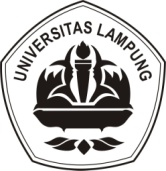 UNIVERSITAS LAMPUNG		FAKULTAS KEGURUAN DAN ILMU PENDIDIKANJURUSAN ILMU PENDIDIKANPROGRAM STUDI S1 PG PAUDJalan Soemantri Brojonegoro No. 1 Gedung Meneng Bandar Lampung 35145 Telp. ( 0721) 704624Kampus A Jalan Panglima Polim No.40 Kec. Segala Mider Tanjung Karang Barat  Bandar Lampung Kampus B Jalan Budi Utomo Margorejo No. 25 Kecamatan Metro Selatan Kota Metro Telp. (0725) 46673TANDA PENYERAHAN ARTIKELDAN PERNYATAAN KEASLIAN ARTIKELNama				: …………………………………………………………………………………..NIP/NPM/…			: ………………………………………………………………………………….Lembaga Pengirim Artikel	:……………………………………………………………………………………Judul                                       : ……………………………………………………………………………………	……………………………………………………………………………………	……………………………………………………………………………………Pernyataan 			: Artikel ini karya penulis sendiri, bukan merupakan sontekan, dan belum pernah dipublikasikan		……………………………………………………………………………………	……………………………………………………………………………………	……………………………………………………………………………………Tanggal diserahkan	:      September 2015							Bandar Lampung,      September 2015Pengelola Jurnal,					Yang menyerahkan dan yang membuat pernyataan,							(materai Rp 6.000,00)Gian Fitria Anggraini, M.Pd.			……………………………………NIP -							NPM 					Mengetahui					Plt. Ketua Program Studi,					Ari Sofia, S.Psi., MA. Psi					NIP 19760602 200802 0 001